August 10, 2011VIA ELECTRONIC FILING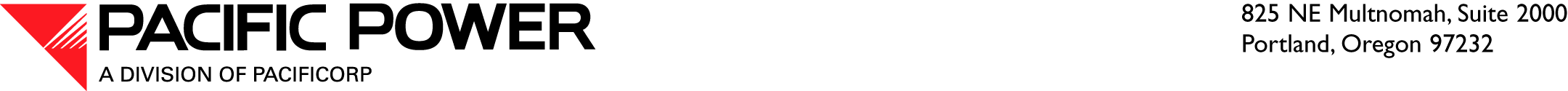 AND OVERNIGHT DELIVERYWashington Utilities and Transportation Commission1300 S. Evergreen Park Drive SWP.O. Box 47250Olympia, WA 98504-7250Attn:	David W. Danner	Executive Director and SecretaryRE:	Docket UE-110979	Supplement to PacifiCorp’s 2010 Affiliated Interest ReportDear Mr. Danner:PacifiCorp d.b.a. Pacific Power & Light Company (PacifiCorp or Company) hereby submits an original and two (2) copies of this supplemental filing to its Affiliated Interest Report for calendar year 2010 (2010 AI Report).  On May 31, 2011, pursuant to WAC 480-100-264, PacifiCorp filed the 2010 AI Report.  The 2010 AI Report included unaudited financial statements for Trapper Mining Inc.  The audited financial statements are now available.  Included with this supplemental filing is the audited income statement and balance sheet for Trapper Mining Inc.It is respectfully requested that all formal correspondence and Staff requests regarding this filing be addressed to the following:By e-mail (preferred):  	datarequest@pacificorp.comBy regular mail:					PacifiCorp			825 NE Multnomah Street, Suite 2000Informal inquiries may be directed to me at (503) 813-6043.Sincerely,Andrea L. KellyVice President, RegulationEnclosurescc: Michael Foisy, WUTC